Игровое проектирование  на  уроках математики            В своей педагогической деятельности на уроках математики я часто использую игровые моменты, которые плавно переходят в игровое проектирование.            Цель использования игрового проектирования на уроках: выявление талантливых, творческих личностей, умеющих мыслить логично, научно, творчески, самостоятельно открывать истины.           Работая в классах с разной познавательной активностью, на уроках приходится создавать условия для желания познавать что-то новое, и здесь помогает игровое проектирование. Что оно представляет собой? Дети на уроках (дома) выполняют роли деловых игр (наблюдатели - сравнивают, анализируют, делают выводы; исследователи - рассуждают, доказывают, приводят примеры; архитекторы- создают геометрические модели, дизайнеры -создают уют, оформляют презентации;  актеры- защищают проекты, выступают представители от групп).   Актуальность  использования игрового проектирования на уроках заключается в том, что оно доставляет учащимся радость самостоятельного поиска и открытия и, что самое главное, обеспечивает развитие познавательной самостоятельности детей, их творческой активности. Оно направленно на то, чтобы сформировать у учащихся необходимую систему знаний, умений и навыков, а также достигнуть высокого уровня развития школьников, развития способности к самообучению, самообразованию.        Примеры применения игрового проектирования на практике. Урок математики в 5 классе по теме: «Геометрические тела»  исследователи подтверждают гипотезу: «Основные геометрические формы, окружающие современного человека, берут свое начало в природе»             Поиск подтверждения данной гипотезы настолько увлек ребят, что появился наш первый совместный проект «Детский городок глазами математиков». Коллективная работа класса.  Архитекторы моделировали геометрические фигуры: пирамиды,  параллелепипеды, прямоугольники, кубы, конусы. Дизайнеры создали макет детского городка. Проект заслужил высокой оценки на школьном уровне и был направлен на  городской конкурс  защиты проектных и исследовательских работ.      В 8 классе при изучении темы «Симметрия» по геометрии наблюдатели, исследователи и фотографы самостоятельно рассмотрели симметрию во всех областях: архитектуре,  природе,  музыке,  литературе,  искусстве. Появился проектная работа «Симметрия вокруг нас». Защита проекта прошла на школьном уровне.      В 6 классе, когда ребята усомнились в красоте математики, и  кроме скучных формул, примеров в несколько действий они математику ни с чем не ассоциировали,  я предложила ребятам показать, что математика не только серьезная наука, а и очень интересная. Была создана проблемная  ситуация, а найти   ее разрешение они должны были  самостоятельно дома. Снова включились в работу наблюдатели, исследователи, эксперты, и уже на следующий день ребята принесли свое подтверждение интересных сторон математики. Такая работа принесла свои плоды: ребята по-другому стали относиться к предмету; посмотрели как на интересную науку; появилась проектно-исследовательская работа  «В мире занимательной математики». Проект после школьного тура был направлен на городской конкурс защиты проектных и исследовательских работ.    Применение игрового проектирования на уроках принесло свои плоды: дети играя, получают новые знания, делают открытия, узнают много нового и, сами того не осознавая, учатся применять свои открытия на практике, создавать и защищать  проекты, выступать перед аудиторией, делясь своими открытиями, применять в своей деятельности  ИКТ.  Создают  проектные работы.Проектные работы«Симметрия вокруг нас»                        «Детский городок глазами математиков»   «В мире занимательной математики»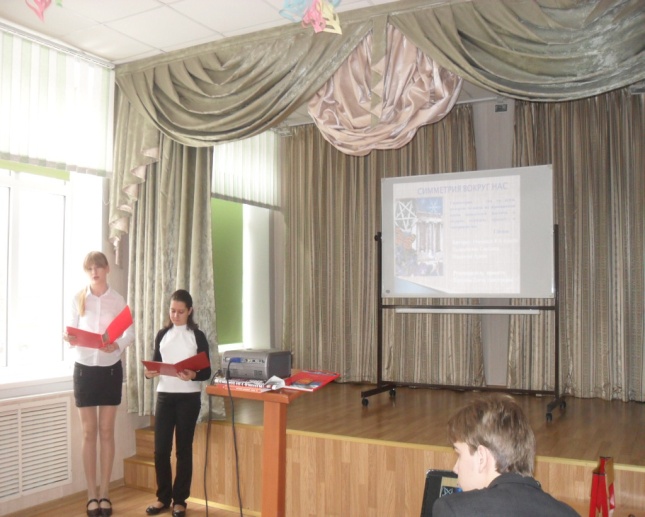 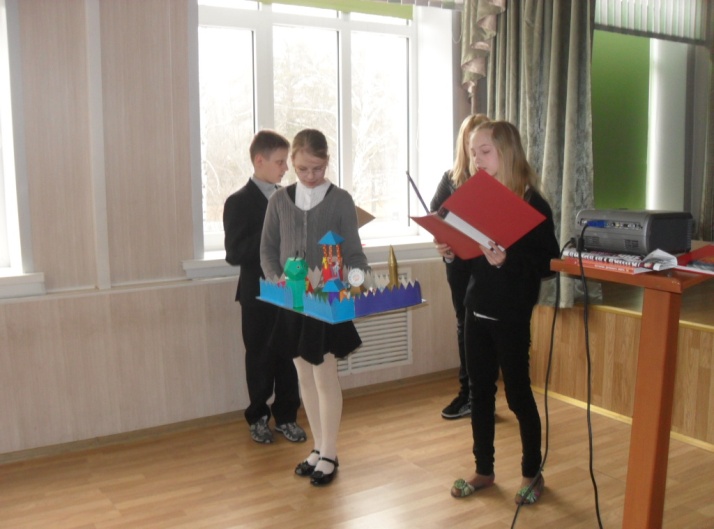 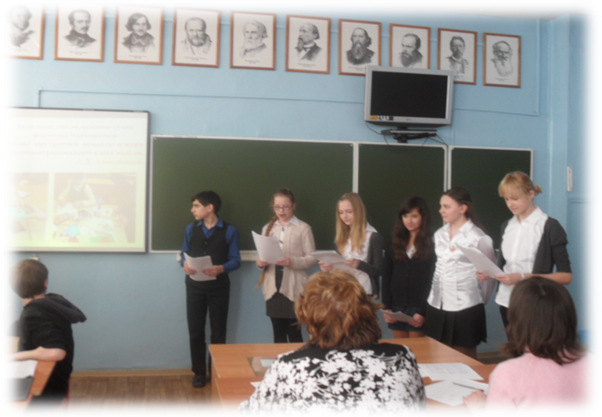 № п/пТема проектной работыУчебный годКлассУровень выступленияРезультат1.Детский городок глазами математиков2010-20115Школьный   ГородскойПобедители  3 место2.Симметрия вокруг нас2010-20118ШкольныйУчастие3.В мире занимательной математике2011-20126ШкольныйГородскойПобедительУчастие